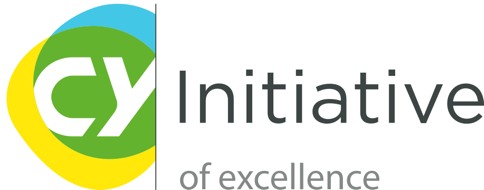 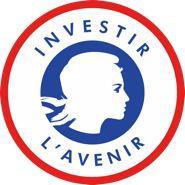 CY Initiative – Call for Proposals 2022Scientific excellence and internationalizationAppendix for the Emergence and Talent programmesPlease use the following template to provide appendix material for your application to the Emergence and Talent programmes. This appendix should include, in the following order:Detailed academic CV of the Principal Investigator (max 5 pages);Short CV of all incumbent researchers involved in the project (1/2 page for each researcher);Detailed description of the external partnership (international or socio-economic partners, if applicable) and support letters (see model in Action Plan);Detailed CV of researchers to be hired as part of the project (if applicable, when candidates have been identified; for doctoral candidates include a detailed transcript of academic record);Other documents.NB : - Applications should be submitted through the online platform- https://cy-initiative.smapply.io - This form is part of the application material and should be submitted online as a pdf document - Applications which do not use this template will be considered ineligible and will be excluded from further review.Table of contents (please update)1.	Detailed CV of the Principal Investigator	32.	Short CVs of other researchers involved in the project	43.	Detailed description of the external partnership (international or socio-economic partners, if applicable)	54.	Detailed CV of researchers to be hired as part of the project (if applicable, when candidates have been identified; for doctoral candidates include a detailed transcript of academic record)	65.	Other documents	7a)	Project bibliography and supplemental material	7b)	<Describe>1	7c)	<Describe> 2	7d)	Etc …	7Detailed CV of the Principal Investigator(Max 5 pages, including significant research achievements and publications)Short CVs of other researchers involved in the project(1/2 page for each researcher, including 5 main publications)Detailed description of the external partnership (international or socio-economic partners, if applicable)Detailed CV of researchers to be hired as part of the project (if applicable, when candidates have been identified; for doctoral candidates include a detailed transcript of academic record)Other documentsProject bibliography and supplemental material<Describe>1<Describe> 2Etc …1. APPLICANT DETAILS1. APPLICANT DETAILS1. APPLICANT DETAILSFirst NameLast NameEmail AddressPhone numberInstitutionIf other specify:      Research Center 1If other specify:      Research Center 2If other specify:      Other research centers involved2. SUMMARY OF THE PROPOSAL2. SUMMARY OF THE PROPOSALProposal titleProposal acronym